1-ая группа. Лепка. Козлова Е.Н.Лепим угощения для игрушекМожно начать занятие примерно с такой сценки: мишка пришел в гости к зайцу, собрались они пить чай, а пить то его не с чем. Малышу предстоит помочь игрушкам и слепить для них угощения. Не стоит лепить за один раз больше 1-2 видов угощений, иначе ребенок устанет от затянувшегося занятия.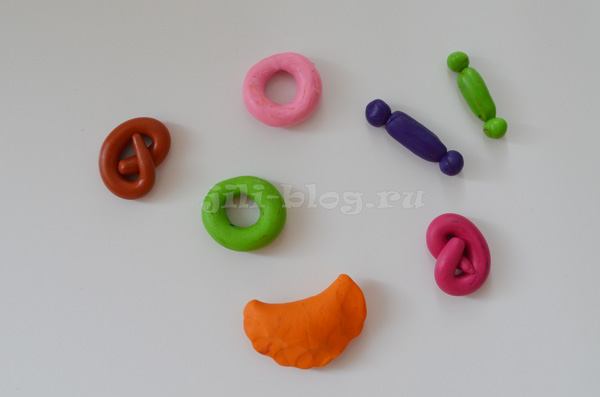 Бублик и крендель. Сначала катаем колбаску. Чтобы слепить бублик, соединяем концы колбаски друг с другом, в случае кренделя – концы слегка перекрещиваем.Конфеты. Раскатываем небольшую пластилиновую колбаску, по краям прикрепляем маленькие шарики.Пирожок. Сначала катаем большой колобок, затем его расплющиваем. Получившуюся лепешку складываем вдвое, края защипываем.Яички на тарелочке. Катаем большой колобок, расплющиваем, разравниваем пальчиками – получается тарелочка. Затем катаем маленькие колобочки и складываем на тарелочку – это яички.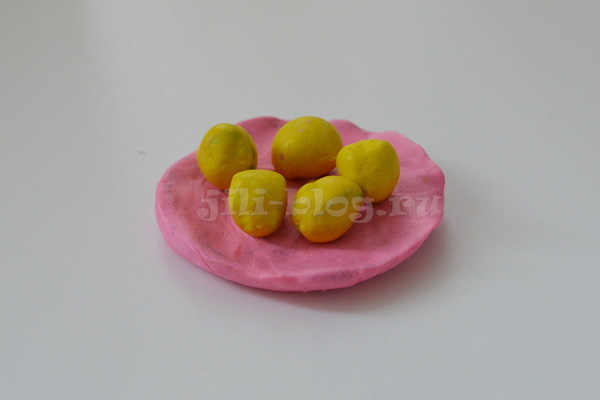 Яблоки. Катаем колобки, в них пальчиком делаем небольшие углубления. Затем в углубления прикрепляем маленькие лепешки-листочки.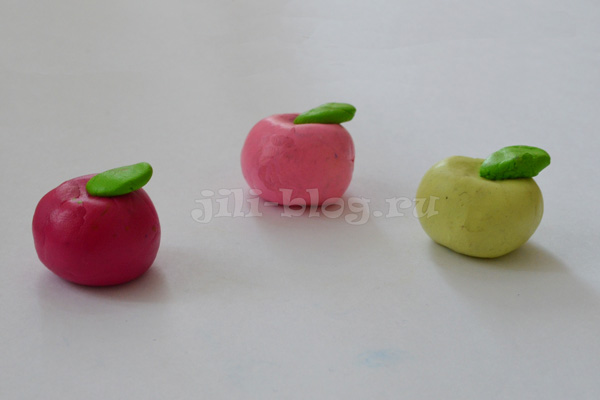 Грибочки. Катаем колобок и расплющиваем его – это шляпка гриба, катаем столбик – это ножка. Грибы можно складывать в корзиночку, «собирать в лесу».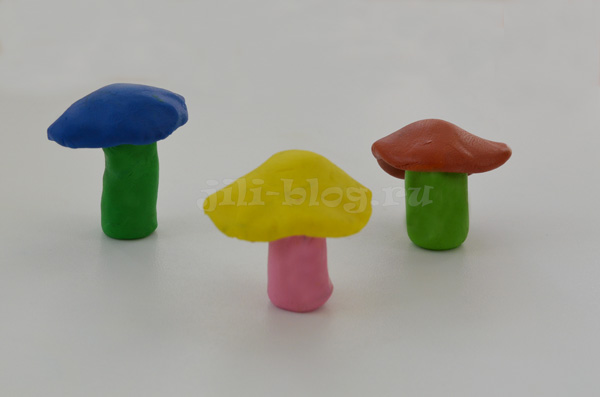 Конфеты с фантиками. Катаем небольшие колбаски или шарики, а затем заворачиваем их в заготовленные кусочки цветной бумаги или фольги, как в фантик. Скорее всего, придется помочь малышу завернуть конфетку, т.к. это задание не из легких. Только смотрите аккуратнее, чтобы малыш не съел такую конфету, уж больно она похожа на настоящую! 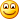 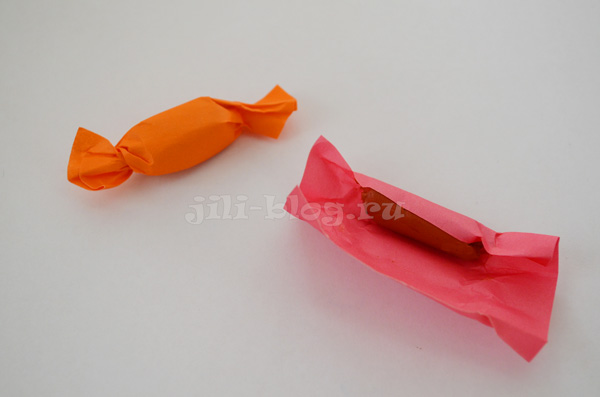 Пирог / торт/ пицца. Сначала лепим большой колобок и расплющиваем его в не слишком тонкую лепешку – получилась основа для торта или пиццы, кому как больше нравится. Затем украшаем всем, что есть под рукой: фасолью, макаронами, горохом, гречкой или любой другой крупой.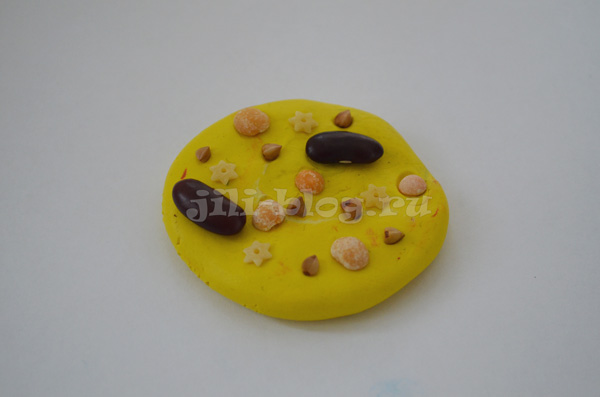 